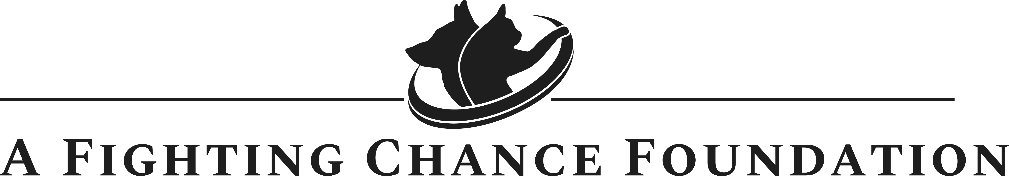 A Fighting Chance Foundation
FY24 Eligibility Guidelines for IncomeHousehold income must be within the following guidelines:AnnuallyMonthlyFamily of 1$26,973$2,248Family of 236,4823,041Family of 345,9913,833Family of 455,5004,625Family of 565,0095,418Family of 674,5186,210Family of 784,0277,003Family of 893,5367,795For each additional family member, add+ $9,509+ 793